Send order form to:  ns-ggc@girlguides.ca Payment Options:Cash/Debit at the Provincial Office.** Visa / Mastercard- once order form has been sent, please call the office to complete your payment. 	      Mail: ____________________    or     Pick Up:  ____________________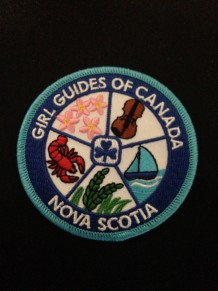 NS PROVINCIAL CREST Order Form
Contact Guider:
Unit:
District / Area:
Email Address:Mailing Address:Postal Code:Phone Number:
Number of crests     (Tax and Postage is included )(Tax and Postage is included )(Tax and Postage is included )